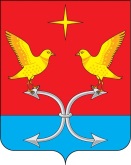 АДМИНИСТРАЦИЯ КОРСАКОВСКОГО  РАЙОНА ОРЛОВСКОЙ ОБЛАСТИПОСТАНОВЛЕНИЕ18 апреля 2018г.                                                                                         № 136О внесении изменений в постановление администрации
Корсаковского района от 22 мая 2012 года № 148
«Об утверждении административного регламента предоставления
муниципальной услуги: «Предоставление информации,
прием документов органами опеки и попечительства от лиц,
желающих установить опеку (попечительство) или патронаж
над определенной категорией граждан(малолетние, несовершеннолетние,
лица, признанные в установленном порядке недееспособными)»В соответствии с постановлением Правительства Российской Федерации от 30.12.2017 года № 1716 «О внесении изменений в некоторые акты правительства Российской Федерации по вопросам устройства детей- сирот и детей, оставшихся без попечения родителей, на воспитание в семьи» постановляю:Внести изменения в пункт 2.6 'раздела II административного регламента предоставления муниципальной услуги «Предоставление информации, прием документов органами опеки и попечительства от лиц, желающих установить опеку (попечительство) или патронаж над определенной категорией граждан (малолетние, несовершеннолетние, лица, признанные в установленном порядке недееспособными)», дополнив и изложив в следующей редакции:«К заявлению прилагаются следующие документы: 1. копии паспорта заявителя;2. краткая автобиография гражданина,  выразившего желание стать опекуном;3. справка с места работы лица, выразившего желание стать опекуном, с указанием должности и размера средней заработной платы за последние 12 месяцев и (или) иной документ, подтверждающий доход указанного лица, или справка с места работы супруга (супруги) лица, выразившего желание стать опекуном, с указанием должности и размера средней заработной платы за последние 12 месяцев и (или) иной документ, подтверждающий доход супруга (супруги) указанного лица           4.заключение о результатах медицинского освидетельствования граждан, намеревающихся усыновить (удочерить), взять под опеку (попечительство), в приемную или патронатную семью детей-сирот и детей, оставшихся без попечения родителей, оформленное в порядке, установленном Министерством здравоохранения Российской Федерации;          5. копия свидетельства о браке (если гражданин, выразивший желание стать опекуном, состоит в браке);          6. письменное согласие совершеннолетних членов семьи с учетом мнения детей, достигших 10-летнего возраста, проживающих совместно с гражданином, выразившим желание стать опекуном, на прием ребенка (детей) в семью;          7. копия свидетельства о прохождении подготовки лиц, желающих принять на воспитание в свою семью ребенка, оставшегося без попечения родителей, на территории Российской Федерации в порядке»Разместить данное постановление на официальном Интернет- сайте администрации Корсаковского района www.корсаково57.рфКонтроль за исполнением настоящего постановления возложить на заместителя главы администрации по социальным вопросам Т. Н. Филоненко.Глава района                                                                                                В.Р.Кнодель